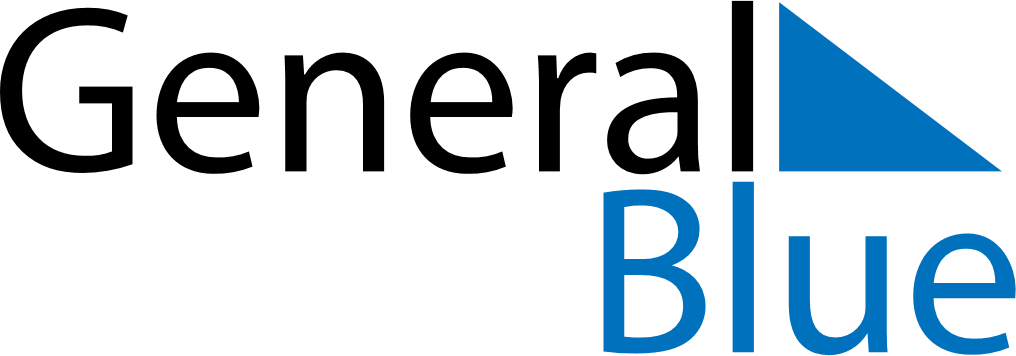 June 2024June 2024June 2024June 2024June 2024June 2024June 2024Santiago de Tolu, Sucre, ColombiaSantiago de Tolu, Sucre, ColombiaSantiago de Tolu, Sucre, ColombiaSantiago de Tolu, Sucre, ColombiaSantiago de Tolu, Sucre, ColombiaSantiago de Tolu, Sucre, ColombiaSantiago de Tolu, Sucre, ColombiaSundayMondayMondayTuesdayWednesdayThursdayFridaySaturday1Sunrise: 5:40 AMSunset: 6:19 PMDaylight: 12 hours and 38 minutes.23345678Sunrise: 5:40 AMSunset: 6:19 PMDaylight: 12 hours and 38 minutes.Sunrise: 5:41 AMSunset: 6:19 PMDaylight: 12 hours and 38 minutes.Sunrise: 5:41 AMSunset: 6:19 PMDaylight: 12 hours and 38 minutes.Sunrise: 5:41 AMSunset: 6:20 PMDaylight: 12 hours and 39 minutes.Sunrise: 5:41 AMSunset: 6:20 PMDaylight: 12 hours and 39 minutes.Sunrise: 5:41 AMSunset: 6:20 PMDaylight: 12 hours and 39 minutes.Sunrise: 5:41 AMSunset: 6:21 PMDaylight: 12 hours and 39 minutes.Sunrise: 5:41 AMSunset: 6:21 PMDaylight: 12 hours and 39 minutes.910101112131415Sunrise: 5:41 AMSunset: 6:21 PMDaylight: 12 hours and 39 minutes.Sunrise: 5:41 AMSunset: 6:21 PMDaylight: 12 hours and 40 minutes.Sunrise: 5:41 AMSunset: 6:21 PMDaylight: 12 hours and 40 minutes.Sunrise: 5:41 AMSunset: 6:22 PMDaylight: 12 hours and 40 minutes.Sunrise: 5:42 AMSunset: 6:22 PMDaylight: 12 hours and 40 minutes.Sunrise: 5:42 AMSunset: 6:22 PMDaylight: 12 hours and 40 minutes.Sunrise: 5:42 AMSunset: 6:22 PMDaylight: 12 hours and 40 minutes.Sunrise: 5:42 AMSunset: 6:23 PMDaylight: 12 hours and 40 minutes.1617171819202122Sunrise: 5:42 AMSunset: 6:23 PMDaylight: 12 hours and 40 minutes.Sunrise: 5:42 AMSunset: 6:23 PMDaylight: 12 hours and 40 minutes.Sunrise: 5:42 AMSunset: 6:23 PMDaylight: 12 hours and 40 minutes.Sunrise: 5:43 AMSunset: 6:23 PMDaylight: 12 hours and 40 minutes.Sunrise: 5:43 AMSunset: 6:24 PMDaylight: 12 hours and 40 minutes.Sunrise: 5:43 AMSunset: 6:24 PMDaylight: 12 hours and 40 minutes.Sunrise: 5:43 AMSunset: 6:24 PMDaylight: 12 hours and 40 minutes.Sunrise: 5:43 AMSunset: 6:24 PMDaylight: 12 hours and 40 minutes.2324242526272829Sunrise: 5:44 AMSunset: 6:24 PMDaylight: 12 hours and 40 minutes.Sunrise: 5:44 AMSunset: 6:25 PMDaylight: 12 hours and 40 minutes.Sunrise: 5:44 AMSunset: 6:25 PMDaylight: 12 hours and 40 minutes.Sunrise: 5:44 AMSunset: 6:25 PMDaylight: 12 hours and 40 minutes.Sunrise: 5:44 AMSunset: 6:25 PMDaylight: 12 hours and 40 minutes.Sunrise: 5:45 AMSunset: 6:25 PMDaylight: 12 hours and 40 minutes.Sunrise: 5:45 AMSunset: 6:25 PMDaylight: 12 hours and 40 minutes.Sunrise: 5:45 AMSunset: 6:26 PMDaylight: 12 hours and 40 minutes.30Sunrise: 5:45 AMSunset: 6:26 PMDaylight: 12 hours and 40 minutes.